Publicado en  el 17/02/2016 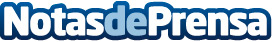 Bruce Springsteen And The E Street Band visitarán España en su próxima giraLa gira europea iniciará su ruta en Barcelona el 14 de Mayo y pasará por San Sebastían y Madrid el 17 y 21 de mayo respectivamente.  La gira de la banda, 'The River Tour' comenzó el 16 de enero en Pittsburgh (Estados Unidos) coincidiendo con el lanzamiento de estreno del box set 'The Ties That Bind: The River Collectoin". Además, los gans podrán adquirir vía descarga o cd la grabación de cada concierto de la giraDatos de contacto:Nota de prensa publicada en: https://www.notasdeprensa.es/bruce-springsteen-and-the-e-street-band_1 Categorias: Música http://www.notasdeprensa.es